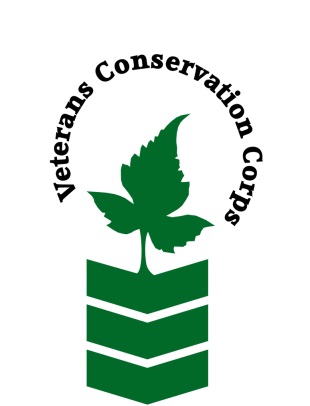 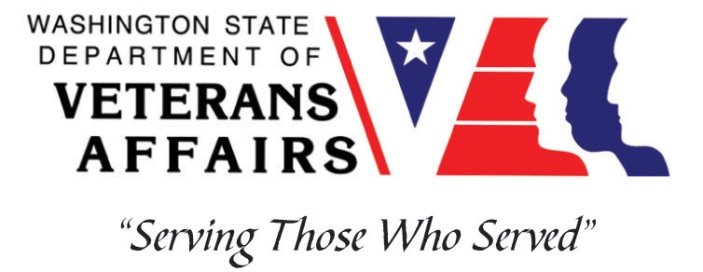 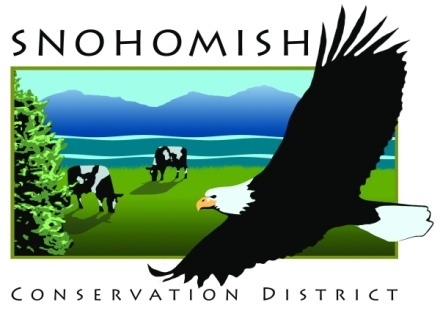 SCD 528 91st Ave NE, Ste A, Lake Stevens, WA 98258-2538Phone 425-377-7004www.snohomishcd.orgVeterans Conservation Corps Crew Internshipwith theSnohomish Conservation DistrictJob DescriptionThis position will work on a 4-person field crew under the supervision of the Snohomish Conservation District’s (SCD) Community Conservation Team. The crew will work with landowners on stormwater resource concerns within urban and residential areas of Snohomish County and Camano Island, and in rural areas doing restoration planting and maintenance. Work will include rain garden construction, rain barrel system construction, planting, brush cutting, and other outdoor work.  Work week is Monday-Thursday, 7am-5pmPay is in the form of a $2,000 monthly stipend to assist with living expenses4-month termsTerm 1: November 1st - February 29thTerm 2: March 1st - June 30thTerm 3: July 1st - October 31stCurrently accepting applications for Term 1. Crew members in good standing at the completion of Term 1 may elect to stay on for Term 2All safety equipment (gloves, hard hats, eye protection, ear protection, etc.) is providedRequirements Must be a United States military veteran to be eligible for this positionMust have dependable transportation to and from the Snohomish Conservation District officeMust be able to work Monday-Thursday, 7am-5pmPreferred Knowledge, Skills, and AbilitiesThis is considered an entry level position and no experience is required. Applicants with the following skills, knowledge, and abilities will be given preference. Currently possess or be able to obtain a valid driver’s licenseExperience working on a crew to perform time-sensitive construction projects on private and public propertyExperience implementing safety practices in the field with and without supervisionExperience operating hand tools and power toolsExperience operating heavy equipment (mini-excavator, backhoe, etc.)Experience in landscape constructionAble to lift up to 50-lbsAble to consistently perform hard labor in all outdoor conditionsAble to take direction and work as a member of a teamAble to operate a motor vehicle and haul a trailerMotivated and enthusiasticComfortable speaking to landowners and other members of the  public about projects   TrainingAll necessary training required to perform the essential functions/duties is provided on the job.In addition to on-the-job training, this position may include the following formal trainings and certifications to aid in professional development and job training:Low Impact Development/Green Stormwater InfrastructureHeavy machinery operationVCC orientationCPR/First AidPosttraumatic Growth TrainingPTSD/TBI/Mental Health/Suicide Awareness Training WDVA Veteran Peer Corps CertificationVet Corps Annual Training (every August)Vet Corps Mid-year Training (every February)Resume/cover letter/job interviewsApplyAll applicants must pass a background check. To apply for this internship, email a copy of your DD214 and driver license, a resume, and a cover letter explaining your interest in this internship to: Kim PhamVeterans Conservation Corps Program Specialistkim@dva.wa.govQuestions?To learn more about the Veterans Conservation Corps, contact:Kim PhamVeterans Conservation Corps Program Specialistkim@dva.wa.govFor more information about the job requirements, contact:Taylor PesceSnohomish Conservation Districttpesce@snohomishcd.org425.377.7022